Lettre informative (parents / responsable de l’enfant)Titre de l’étude : Comportement de l’enfant lors des soins dentaires avec ou sans digue, étude randomiséeResponsables : VANHEE Tania / TASSIGNON ChloéDans le cadre de mon mémoire à l’Université Libre de Bruxelles,  j’ai décidé de m’intéresser au comportement de l’enfant lors de soins sur des molaires de lait avec ou sans champ opératoire dentaire (digue).Description du protocole de l’étude : On  recevra les Enfants en consultation au CHU Saint Pierre, site César de Pape, le lundi ou le mercredi, pour évaluer leur comportement avec ou sans digue. La digue est un champ opératoire pour les dents. 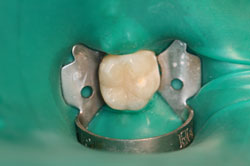 Ce sera une étude randomisée, où un tirage au sort sera effectué  en début de journée parmi les différents patients participants à l’étude.Les soins se porteront uniquement sur les molaires de lait.Selon le tirage, la dent sera isolée avec une digue (champ opératoire pour les dents) ou des rouleaux de coton, lors du soin. Tout soin nécessite une isolation pour assurer une pérennité du traitement.En parallèle nous allons évaluer le comportement de l’enfant par hétéro évaluation (échelle Venham modifiée), chronométrer la durée de la séance et mesurer la fréquence cardiaque à l’aide d’un oxymètre de pouls.En début et fin de séance, une échelle d’évaluation analogique (EVA) sera proposée à l’enfant pour qu’il puisse partager avec nous son ressenti par rapport à son soin.  A la suite de cette étude nous décrirons les résultats obtenus.L’ensemble de cette étude s’inscrit à des fins scientifiques et dans le cadre d’une recherche de master en Dentisterie menée par Madame  TASSIGNON Chloé.Je vous remercie  d’accepter, en signant le formulaire consentement ci-contre, la participation de votre enfant à mon étude.Bruxelles,  le  …….. / ……. / …….